Smlouva o dílo č.2023.0598D                                                                                       SPA-2024-800-000075CHEVAK Cheb, a.s.Fakturační adresa: Tršnická 4/11, 350 02 ChebIČO: 49787977DIČ: CZ49787977 zapsaná v obchodním rejstříku vedeném Krajským soudem v Plzni, v oddíle B, vložce 367zastoupená předsedou představenstva xxxxxxxxxxxxxxxxxa místopředsedou představenstva xxxxxxxxxKontaktní osoba: xxxxxxxxxxxxxxxxxxxxxxxxxxxxxxxxxxxxxxx(dále jen „objednatel“)Adresa montáže/umístění stavby: p.p.č.1050/1 k.ú. Krásná u Aše v areálu čistírny odpadních vod aModerní Garáže s.r.o.se sídlem Jirská 855/19, 702 00 Ostrava – Moravská Ostrava IČO : 07264071, DIČ: CZ07264071 zapsaná v obchodním rejstříku vedeném u Krajského soudu v Ostravě, oddíl C, vložka 75163 zastoupená jednatelem společnosti xxxxxxxxxxxxxxxxxxxxxxxxxxxxx, e-mail : info@modernigaraze.cz bankovní spojení :Citfin, spořitelní družstvo, xxxxxxxxxxxxxxxxxxx(dále jen „zhotovitel“) uzavírají níže uvedeného dne, měsíce a roku tutoSMLOUVU O DÍLONA ZHOTOVENÍ MONTOVANÉ STAVBYdle § 2586 odst. 1 a násl. zákona č. 89/2012 Sb., občanský zákoník(dále jen „smlouva“)Předmět smlouvy1.1. Předmětem této smlouvy je závazek zhotovitele  dle níže uvedených podmínek a uvedeném termínu provést pro objednatele dílo spočívající v montáži montované stavby, dle specifik uvedených v specifikaci díla jako přílohy č. 1 a nabídce zhotovitele jako přílohy č. 2, jenž tvoří nedílné součásti této smlouvy jako příloha č. 1 a příloha č. 2.1.2. Dílo bude provedeno v termínu uvedeném v článku 2. této smlouvyČas, místo a předání plnění2.1. Zhotovitel se zavazuje provést dílo specifikované v čl. 1 této smlouvy a příloze č. 1 k této smlouvě do 18 týdnů ode dne uhrazení zálohové faktury a za podmínek dále stanovených touto smlouvou. Zhotovitel je oprávněn termín zhotovení díla jednostranně prodloužit, a to v případě, kdy dojde k okolnostem nezávislým na vůli zhotovitele (např. z důvodu výpadku výroby výrobce komponentů, omezení výroby, či prodloužení termínů dodání komponentů od výrobců).2.2. Doba samotné montáže bude činit 4 až 48 hod. Zhotovitel se zavazuje provést dílo na místě určené objednatelem, konkrétně na adrese: p.p.č.1050/1 k.ú. Krásná u Aše v areálu čistírny odpadních vod2.3. Zhotovitel si vyhrazuje právo, vzhledem k ročnímu období a v závislosti na povětrnostních podmínkách a po dohodě se zákazníkem prodloužit termín plnění díla. Po předání a převzetí díla bude vyhotoven předávací protokol ve dvou (2) vyhotoveních, které budou podepsány oběma smluvními stranami a každá ze smluvních stran obdrží po jednom (1) vyhotovení protokolu. Objednatel nemá právo odmítnout převzetí díla z důvodu drobných vad nebránících užívání díla. Protokol bude obsahovat případný soupis zjištěných vad a nedodělků, které nebrání řádnému užívání díla, s dohodnutými lhůtami pro jejich odstranění. Obsahuje-li dílo závažné vady či vady, které brání řádnému užívání díla, objednatel tyto vady uvede do předávacího protokolu a protokol stvrdí svým podpisem. Odmítne-li v rozporu s touto smlouvou či v rozporu s právním předpisem objednatel dílo převzít, má se za to, že dílo bylo předáno a převzato okamžikem jeho dokončení. Pro odmítnutí podpisu předávacího protokolu ze strany objednatele platí totéž.Cena a způsob zaplacení3.1. Cena za provedení díla:Bez DPH: 955 580 Kč.DPH: 0 KčCelkem: 955 580 Kč.3.2. Jednotlivé položky ceny jsou rozepsány v nabídce zhotovitele, jež tvoří nedílnou součást této smlouvy jako příloha č. 2.3.3. Nárok zhotovitele na zaplacení díla vzniká okamžikem předání díla objednateli ze strany zhotovitele.3.4. Objednatel se zavazuje na základě daňového dokladu zaplatit před zhotovením díla zálohu ve výši 40% z celkové ceny díla, a to částku 382 232 Kč.3.5. Zbývající část ceny ve výši 60%, tedy 573 348 Kč je splatná po předání a převzetí díla buďto v hotovosti oproti převzetí díla nebo převodem na účet zhotovitele č. 1144532/2060 vedený u Citfin, spořitelního družstva ve lhůtě 14pracovních dnů ode dne doručení faktury zhotovitele na e-mail objednatele uvedený v záhlaví této smlouvy.3.6. Pokud se při provádění předmětu smlouvy vyskytne potřeba provedení dalších prací, které nemohly být předvídány, nebo které si objednatel přeje nad rámec sjednaného rozsahu prováděných prací, bude o nich uzavřen písemný dodatek k této smlouvě, v němž se vymezí jejich rozsah, doba provedení a jejich cena.3.7. Smluvní strany se dále výslovně dohodly na výhradě vlastnického práva ve prospěch zhotovitele, a to tak, že vlastnické právo k dílu přechází ze zhotovitele na objednatele až okamžikem úplného zaplacení ceny díla dle této smlouvy. Neuhradí-li objednatel kteroukoliv část ceny díla řádně a včas, je zhotovitel počínaje 15. dnem prodlení objednatele oprávněn dílo demontovat a odvézt z místa plnění.Osoby oprávněné k jednání ve věcech smluvních a technických4.1. Za zhotovitele jsou oprávněni k jednání technických a smluvních:4.1.1. xxxxxxxxxxxx4.1.2  xxxxxxxxxxxxx4.2. Za objednatele jsou oprávněni k jednání:4.2.1. p xxxxxxxxxxxx - předseda představenstva4.2.2. p. xxxxxxxxxxx- místopředseda představenstva4.3. - ve věcech smluvních a technických:4.3.1. p xxxxxxxxxxx, vedoucí TIOPráva a povinnosti objednatele5.1. Objednatel je povinen mít veškerou stavebně právní dokumentaci dle platných předpisů stavebního práva, tak aby bylo možné provést montáž v určeném termínu. Nebude-li objednatel touto dokumentaci disponovat, neodpovídá zhotovitel za jakékoliv porušení stavebně-právních předpisů.5.2. Objednatel je povinen zajistit na vlastní náklady zhotovení stavebního podkladu, který je přesně specifikován včetně rozměrů v příloze č. 3, jenž tvoří nedílnou součást této smlouvy. Stavební podklad musí být ze strany objednatele zhotoven bez vad a nedodělků dle platných stavebních norem. V případě, že stavba nebude realizována na základové desce, která musí být zhotovena dle technické dokumentace předané nebo zaslané zhotovitelem objednateli v příloze č. 3, je objednatel povinen si vyžádat u zhotovitele výkres přesného rozmístění základových patek pro zhotovované dílo. Bez základové desky případně základových patek není montáž předmětu díla možná a zhotovitel se z důvodu prodlení objednatele nemůže ocitnout v prodlení s provedením díla.5.3. Objednatel je dále povinen zajistit přístupovou komunikaci k místu provedení díla. V případě, kdy k místu provedení díla nevede pozemní ani účelová komunikace, je objednatel povinen zajistit zpevněný pěší přístup k místu provedení díla do vzdálenosti maximálně 20 metrů od komunikace, kde může být dílo složeno z nákladního vozidla.5.4. Objednatel je případně povinen zajistit na vlastní náklady i zábor veřejného prostranství na dobu montáže, a to v případě, že takového záboru bude potřeba k řádnému provedení díla a bude tak dohodnuto se zhotovitelem.5.5. V případě nesplnění kteréhokoliv z výše uvedených bodů v tomto článku nebo jiného důvodu, jenž zapříčiní prodlení zhotovení díla vinou objednatele, platí, že objednatel je ve stavu nepřipravenosti pro zhotovení díla a nese veškerou odpovědnost za škody vzniklé z důvodu takového prodlení.5.6. V případě nepřipravenosti objednatele a tedy nemožnosti sestavení stavby zaviněné objednatelem, je objednatel povinen hradit zhotoviteli náklady na převoz ve výši 15 Kč/km, náklady na uskladnění ve výši 150 Kč/den, a manipulační poplatek ve výši (počet lidí) 4 x 200Kč x 5 hodin na cestě tam i zpět, na každou cestu. Pokud se z důvodu stavební nepřipravenosti objednatel rozhodne, že netrvá na montáži stavby na sjednané místo, ale provede si montáž po ukončení stavební připravenosti sám, na svou odpovědnost a na své náklady, pak mohou smluvní strany toto uvést v předávacím protokolu a zhotovitel složí předmět díla na místo určené objednatelem. V takovém případě se dílo považuje za zhotovené a předané objednateli okamžikem složení předmětu díla na místo určené objednatelem, a to bez vad a nedodělků. Pokud rovněž v tomto případě montáže svépomocí objednatelem dojde ke škodám na předmětu díla, za takovéto vady díla nenese zhotovitel žádnou odpovědnost a neplatí ani sjednaná záruka.5.7. V případě jakéhokoliv prodlení a nepřipravenosti ze strany objednatele se lhůta pro zhotovení díla prodlužuje o dobu, po níž nebyl objednatel připraven.5.8. Objednatel je povinen přijmout dílo i s drobnými vadami a nedodělky nebránící řádnému užívání díla. Naopak objednatel je oprávněn odmítnout převzetí díla pouze v případě závažných vad a nedodělků, které brání řádnému užívání díla. V takovém případě objednatel důvody odmítnutí převzetí díla písemně sdělí zhotoviteli v předávacím protokolu. Pokud objednatel uvede do předávacího protokolu vady, pak ve lhůtě dodnů může písemně tyto vady popsat detailně a uvést, jak se tyto vady projevují.Objednatel má právo na odstoupení od smlouvy, jestliže věc bude mít neodstranitelné vady, které bráníjejímu řádnému užívání, a to i po termínu pro zhotovení díla a neodstranění těchto vad ze strany zhotovitele ani v přiměřené lhůtě poté.V případě zrušení objednávky ze strany objednatele z důvodu nikoliv na straně zhotovitele je objednatelpovinen uhradit zhotoviteli storno poplatek ve výši zálohy, tj. 40% z kupní ceny 955 580 Kč bez DPH. V případě, že záloha již byla uhrazena, platí, že objednatel výslovně souhlasí se započtením této zálohy na výše uvedený storno poplatek.Práva a povinnosti zhotovitele6.1. Zhotovitel je povinen provést dílo na svůj náklad, na své nebezpečí a s potřebnou péčí dle požadavků smluvených s objednatelem, a to vše v ujednané lhůtě a místě, vyjma úkonů k nimž je podle této smlouvy povinen objednatel.6.2. Zhotovitel ručí za kvalitu jím provedeného díla po dobu 24 měsíců od data předání díla objednavateli.6.3. Zhotovitel je povinen vady odstranit ve lhůtě 30 dnů od oznámení vady objednatelem.6.4. Zhotovitel se zavazuje vést stavební deník dle § 157 a násl. zákon 183/2006 Sb., ve znění pozdějších předpisů, stavebního zákona přílohy č. 1 vyhlášky č. 499/2006 Sb., o dokumentaci staveb a po dokončení montáže jeden průpis tohoto stavebního deníku předat objednateli. Zejména je pak zhotovitel ve stavebním deníku povinen uvádět den provádění díla, čas, počasí, počet pracovníků, použité zařízení, průběh montáže, použitý materiál a další podstatné okolnosti. Dojde-li v průběhu montáže k jakýmkoliv odchylkám od této sjednané smlouvy, zejména pak k odchylkám od specifikace díla, je nezbytné, aby tyto byly zachyceny rovněž ve vedeném stavebním deníku.6.5. Zhotovitel neručí za možné netěsnosti, vzniklé mezi montovanou stavbou a stavebním podkladem zapříčiněným nerovností stavebního podkladu.6.6. Materiál dodaný zhotovitelem je do doby jeho zabudování a předání díla objednateli, majetkem zhotovitele a objednatel zodpovídá za jeho zabezpečení proti odcizení.Smluvní pokuty7.1. V případě prodlení zhotovitele s provedením díla je zhotovitel povinen zaplatit objednateli smluvní pokutu ve výši 0,05 % z ceny díla za každý započatý den prodlení. Je-li však v prodlení objednatel, nemůže se zhotovitel ocitnout v prodlení.7.2. V případě prodlení zhotovitele s odstraněním vady díla, která brání řádnému užívání díla, je zhotovitel povinen zaplatit objednateli smluvní pokutu ve výši 0,05 % z ceny díla za každý započatý den prodlení.7.3. Pro případ prodlení se splněním peněžitého závazku ze strany objednatele, je objednatel povinen uhradit zhotoviteli smluvní pokutu ve výši 0,05 % z dlužné částky za každý započatý den prodlení.7.4. Smluvní pokuty a případné úroky z prodlení jsou splatné do třiceti (30) dnů od jejich uplatnění.7.5. Vedle smluvní pokuty a úroků z prodlení, má objednatel i zhotovitel právo na náhradu škody v plné výši.Další ujednání8.1. V případě, že některá součást díla nebude přesně specifikována ve smlouvě ani v některé z příloh, řídí se zhotovitel dle obvyklých pravidel a technických norem pro srovnatelné dílo.8.2. Veškerá sdělení v souvislosti se vznikem, změnou nebo zánikem závazku plynoucího z této smlouvy musí být formulována písemně a podepsána osobou oprávněnou jednat jménem příslušné strany a adresována na adresy smluvních stran uvedení v hlavičce této smlouvy.8.3. Obě smluvní strany jsou povinny zajistit příjem poštovních zásilek doručovaných na adresy uvedené v hlavičce této smlouvy. Za doručení zásilky se podle této smlouvy bude považovat i případ, kde provozovatel poštovních služeb zásilku vrátí odesílateli, neboť se adresát nezdržoval na uvedené adrese, nebo odmítl zásilku z jakéhokoliv důvodu převzít. Dnem doručení v takovém případě bude 10.den ode dne předání zásilky držiteli poštovní licence.8.4. Ostatní sdělení týkající se plnění závazku z této smlouvy mohou být činěna písemně, telefonicky nebo prostředky elektronické komunikace.8.5. Strany si nepřejí, aby nad rámec výslovných ustanovení této smlouvy byla jakákoliv práva a povinnosti dovozovány z dosavadní či budoucí praxe zavedené mezi stranami či zvyklostí zachovávaných obecně či v odvětví týkajícím se předmětu plnění této smlouvy, ledaže je ve smlouvě výslovně sjednáno jinak. Vedle shora uvedeného si strany potvrzují, že si nejsou vědomy žádných dosud mezi nimi zavedených obchodních zvyklostí či praxe. Vyskytnou-li se okolnosti, které jednomu nebo oběma smluvním stranám částečně nebo úplně znemožní plnění jejich povinností podle Smlouvy, jsou povinni se o tom bez zbytečného prodlení informovat a společně podniknout kroky k jejich překonání. Nesplnění této povinnosti zakládá nárok na náhradu škody pro stranu, která se porušení smlouvy v tomto bodě nedopustila.8.6. Zhotovitel souhlasí se zveřejněním smlouvy a všech případných dodatků dle povinností vyplývající ze zákona č. 134/2016 Sb., o zadávání veřejných zakázek, ve znění pozdějších předpisů. Zhotovitel rovněž bere na vědomí, že společnost CHEVAK Cheb, a. s. je povinným subjektem dle ustanovení § 2, odst. 1, písmeno m) zákona č. 340/2015 Sb., o zvláštních podmínkách účinnosti některých smluv, uveřejňování těchto smluv a o registru smluv (zákon o registru smluv), ve znění pozdějších předpisů. Smluvní strany se dohodly, že společnost CHEVAK Cheb, a. s. je oprávněna bez dalšího zveřejnit obsah celé této smlouvy/dodatku, a to jak prostřednictvím registru smluv dle zákona č. 340/2015 Sb., tak jiným způsobem v případě, že hodnota přesahuje 50 000,- Kč bez DPH.Závěrečná ustanovení9.1. Veškeré změny a doplňky jednotlivých ustanovení této smlouvy mohou být provedeny pouze formou číslovaného písemného dodatku podepsaného oběma smluvními stranami.9.2. Smlouva se řídí platným právním řádem České republiky, především zákonem č. 89/2012 Sb. občanský zákoník.9.3. Vyskytne-li se ve vztahu založeném touto smlouvou jakýkoliv mezinárodní prvek, sjednávají smluvní strany, že právem rozhodným pro vztahy vznikající z této smlouvy a s ní související je právo české.9.4. Vyskytne-li se ve vztahu založeném touto smlouvou jakýkoliv mezinárodní prvek, či jde-li o vztah mezi podnikateli, sjednávají smluvní strany, že veškeré spory vznikající z této smlouvy a v souvislosti s ní budou rozhodovány obecnými soudy České republiky se sídlem v Ostravě, tedy Okresním soudem v Ostravě, nebo Krajským soudem v Ostravě.9.5. Smlouva je vyhotovena ve dvou (2) originálech, kdy každá ze stran obdrží po jednom (1).9.6. Smluvní strany si smlouvu přečetly, souhlasí s jejím obsahem a na důkaz svého souhlasu ji podepisují.9.7. Smlouva se stává platnou a účinnou podpisem obou stran.9.8. Nedílnou součástí této smlouvy jsou tyto přílohy:Příloha č. 1 – přesná specifikace dílaPříloha č. 2 – cenová nabídka obsahující jednotlivé položky dílaPříloha č. 3 – požadavky na stavební připravenost objednatele, zejména pak na zhotovení stavebního podkladu (základové desky nebo základových patek) a zajištění potřebného (autojeřábu-platí pro betonovou garáž)Příloha č. 4 – skica stavby s umístěním doplňků a stavebních otvorůV Ostravě dne 17.04.2024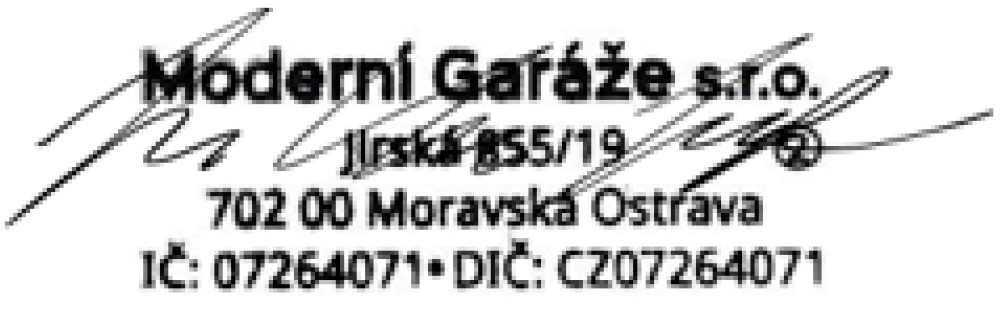 	...............................................................................	...............................................................................objednatelxxxxxxxxxxxxxpředseda představenstva	xxxxxxxxxxxxxmístopředseda představenstva	zhotovitelčíslo zakázky 2023.0598DSPA-2024-800-000075Příloha č.1Specifikace: č.CN 2023.0598.DŘadová garáž - 2 x Garáž pro 2 stání: 2 x 3 500 mm x 5 860 mm + 1 x Garáž pro 1 stání: 3 500 x 5 860 mm pod jednou střechouVýrobce střešní krytiny: BudmaxmetalRozměr objektu: 1 x Garáž pro 1 stání: 3 500 x 6 860 mmDoplňky:Garáž pro 2 stání - prostor rozdělen ocelovými vzpěrami (2ks)2 x 3 500 x 5 860 mmStřecha: PultováSpád: Zadní stranaNezateplenáFasáda: BíláAtika: Antracit 7016Střecha: Antracit 7016Zvýšení garáže pro 2 stání (2ks)celková výška garáže 2690mmspádová strana 2 560mmGaráž pro 1 stání (1ks)3 500 x 5 860 mmStřecha: PultováSpád: Zadní stranaNezateplenáFasáda: BíláAtika: Antracit 7016Střecha: Antracit 7016Zvýšení garáže pro 1 stání (1ks)celková výška garáže 2690mmspádová strana 2 560mmSekční vrata (5ks)3 000 x 2 375mmHörmann RenoMaticWoodgrain - MAntracitRAL 7016Pohon garážových vrat (5ks)Hörmann SupraMatic E Serie 4Okapový systém (2x garáž pro 2 stání + 1 x garáž pro 1 stání) (1ks)AntracitRAL 7016Garáž pro 1 stání (1ks)3 500 x 6 860 mmStřecha: PultováSpád: Zadní stranaNezateplenáFasáda: BíláAtika: Antracit 7016Střecha: Antracit 7016Okapový systém (1ks)AntracitRAL 7016Sekční vrata (1ks)3 000 x 2 750 mmHörmann RenoMaticWoodgrain - MAntracitRAL 7016Pohon garážových vrat (1ks)Hörmann SupraMatic E Serie 4Zvýšení garáže (1ks)celková výška garáže 3130 mmspádová strana 3000 mmZapůjčení lešení (1ks)Nouzový zámek (4ks)v případě výpadku el.energiePoznámky:*Dálkový ovladač (pokud je el. pohon součástí díla): 1ks*Okap + svod (pokud je součástí díla), je ukončen na spádové straně kolenem 67° *Ventilační mřížka je součástí díla pokud je stavba zateplenáV Ostravě dne 17.04.2024	...............................................................................	...............................................................................objednatelxxxxxxxxxxpředseda představenstva	xxxxxxxxxxmístopředseda představenstva	zhotovitelčíslo zakázky 2023.0598DSPA-2024-800-000075